2RPH PROGRAM PROPOSAL FORM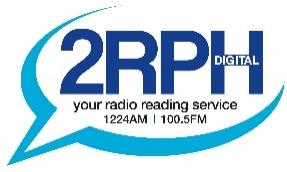 2RPH is now inviting proposals for consideration as part of its 2018 program. We are pleased to receive proposals that demonstrate a high standard of thought, preparation and delivery. It is important to us that the needs of our current and potential ‘community of interest’ are met by presenting a program that is contemporary, informative and unique.  DUE: Friday, December 22 December 2017Complete ALL sections of the Program Proposal Form Save a copy of your completed application form as: PROGRAM NAME.docEmail your application to danielle2rph@gmail.com Submissions will be reviewed by the Program Review Panel You will be provided with feedback in relation to your submission no earlier than 30 March 2018 You will be provided with feedback about your proposal no earlier than 30 March 2018 Contact Danielle Hanrahan (Administration Officer) with any questions regarding your submission.Program DetailsProgram Name: __________________________________Subject Category:Select the category that BEST describes your program. □ animals □ arts □ disability □ education and training □ entertainment □ employment □ environment □ finance □ food and wine □ gardening □ health matters □ history □ law □ lifestyle □ retirement and ageing □ news and current affairs □ parenthood □ property □ religion □ rural interests □ science □ sport and recreation □ technology □ transport □ travel □ other ___________Short Description: Provide a description of your program. (25 words or less).___________________________________________________________________________________________________________________________________________________________________________________________________Program Development: Outline the segments, elements, audience and other key considerations that will comprise your program. (100 words or less).__________________________________________________________________________________________________________________________________________________________________________________________________Community of Interest Relevance: How will your program specifically consider and inform the 2RPH ‘community of interest’. Include how you view the program’s relevance in today’s society (25 words or less). _________________________________________________________________________________________________________________________________Material Source: What published material do you propose to use for your program?  __________________________________________________________________________________________________________________________________Method of Delivery: Is the program intended to be presented as a pre-recorded or live to-air program? ________________________________________________Production Team: 8a) Name: (Lead)________________________________Phone: ______________________Email: _____________________________________8b) Name (Co-host) ______________________________Phone: ______________________Email: _____________________________________8c) Name (Co-host) ______________________________Phone: ______________________Email: _____________________________________Production Team Experience: Outline the experience you and any team members have in producing a regular program for radio.___________________________________________________________________________________________________________________________________________________________________________________________________Program Duration: ____ minutes. Program frequency: ____________Timeslot PreferencesPlease include 2 preferences for your program timeslot. The ultimate decision will depend on the overall scheduling considerations. Preference 1:Day:  Times:  Preference 2:Day:  Times:  Program Promotion What tools will you use to promote your program and 2RPH, for example; social media, program page, website, word of mouth._________________________________________________________________________________________________________________________________________________________________________________________________________Thank you for your proposal to be part of the 2RPH broadcast program. Please be assured that it will be given due consideration.